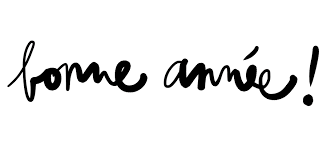 PRIMAIRES et MATERNELLES                                                SEMAINE 02 DU 06 au 10 JANVIER 2020  - VILLERBON                                                          PRIMAIRES et MATERNELLES                                                SEMAINE 02 DU 06 au 10 JANVIER 2020  - VILLERBON                                                          PRIMAIRES et MATERNELLES                                                SEMAINE 02 DU 06 au 10 JANVIER 2020  - VILLERBON                                                          PRIMAIRES et MATERNELLES                                                SEMAINE 02 DU 06 au 10 JANVIER 2020  - VILLERBON                                                          lundi 06MARDI 07JEUDI 09VENDREDI 10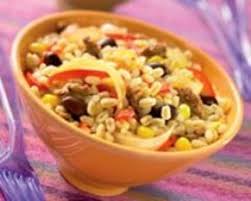 salade EBLY a la mexicaineCHOUx BLANCs REMOULADE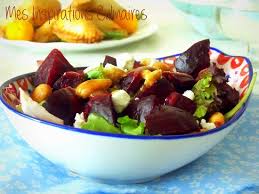 DUO BETTERAVES ET MAÏS BIO 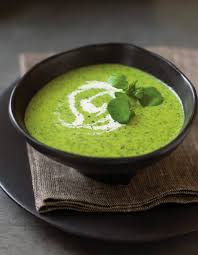 POTAGE AU CRESSON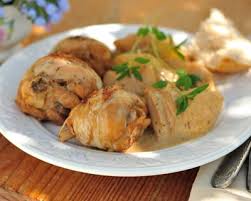 coq au cidreCHOUCROUTE ALSACIENNE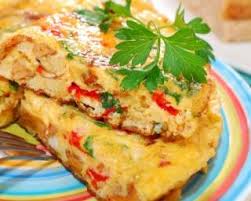 OMELETTE ANDALOUSESTEAK HACHE DE VEAU SAUCE CHASSEUR pommes de terre bio lardonnaises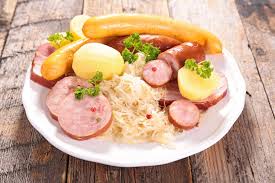 POMMES BOULANGERES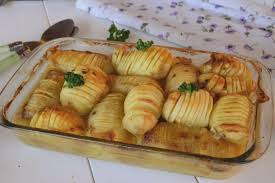 PUREE DE CAROTTES AU LAIT FERMIER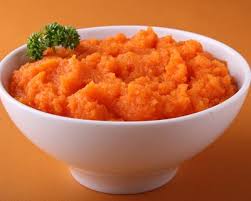 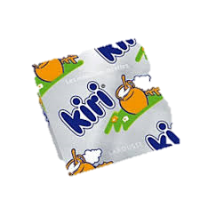 KIRI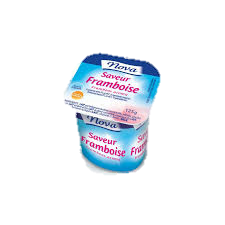 yaourt aromatise 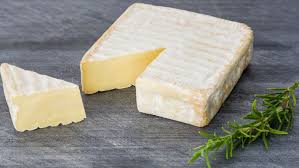 le carre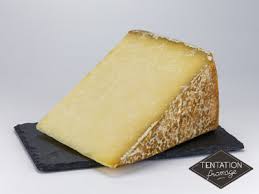 CANTAL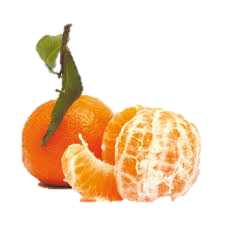 CLEMENTINES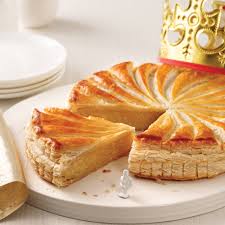 galette des rois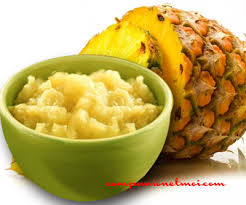 COMPOTE AUX ANANAS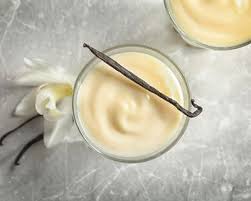 CREME DESSERT A LA VANILLEPRIMAIRES et MATERNELLES                                  SEMAINE 03 - DU 13 AU 17 JANVIER 2020 - VILLERBONPRIMAIRES et MATERNELLES                                  SEMAINE 03 - DU 13 AU 17 JANVIER 2020 - VILLERBONPRIMAIRES et MATERNELLES                                  SEMAINE 03 - DU 13 AU 17 JANVIER 2020 - VILLERBONPRIMAIRES et MATERNELLES                                  SEMAINE 03 - DU 13 AU 17 JANVIER 2020 - VILLERBONLundi 13Mardi 14Jeudi 16Vendredi 17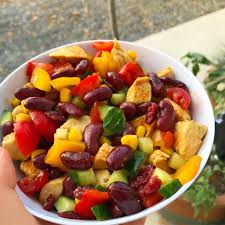      salade mexico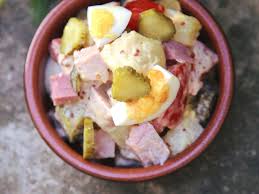 SALADE TRANSALPINE 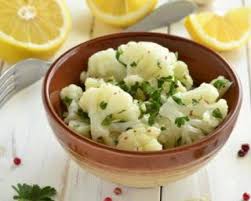 choux fleur vinaigrette 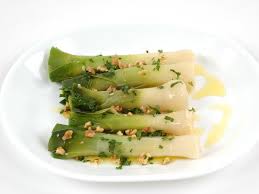 poireaux vinaigrettePAVE DE HOKI SAUCE NANTAISE 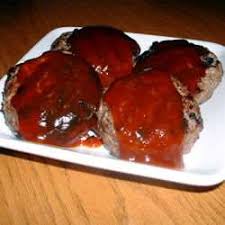 STEAK HACHE SAUCE KETCHUP falafel feve menthe et coriandre 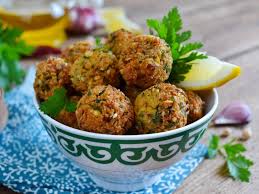 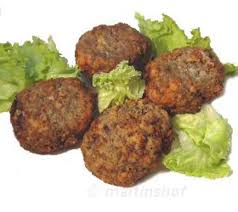 FRICADELLES D’AGNEAU AU CURYY 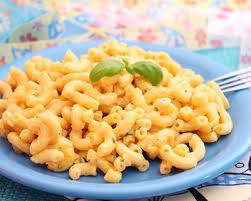 coquillettes 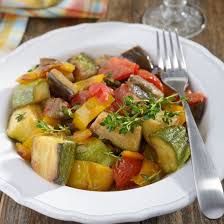 RATATOUILLE NIÇOISETORSADES BIO AU BEURREEPINARDS EN BRANCHES 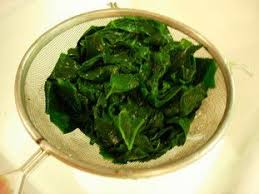 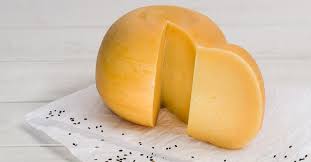 edam 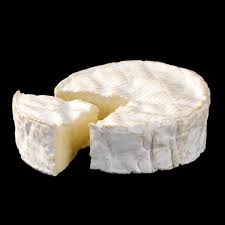 CAMEMBERT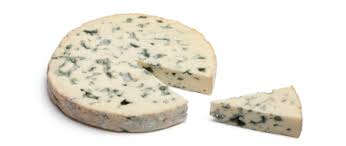 FOURME D’AMBERT 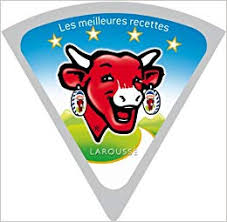 VACHE QUI RITNOVLY VANILLE 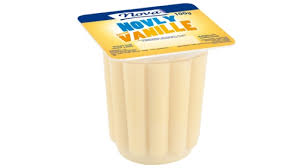 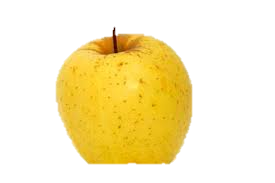 pomme golden ENTREMET PRALINÉ AU LAIT FERMIER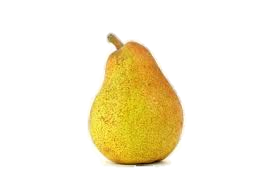 POIRE PRIMAIRES et MATERNELLES                                  SEMAINE 04 - DU 20 AU 24 JANVIER 2020 - VILLERBONPRIMAIRES et MATERNELLES                                  SEMAINE 04 - DU 20 AU 24 JANVIER 2020 - VILLERBONPRIMAIRES et MATERNELLES                                  SEMAINE 04 - DU 20 AU 24 JANVIER 2020 - VILLERBONPRIMAIRES et MATERNELLES                                  SEMAINE 04 - DU 20 AU 24 JANVIER 2020 - VILLERBONLundi 20Mardi 21Jeudi 23Vendredi 24betteraves rouges bio vinaigrette 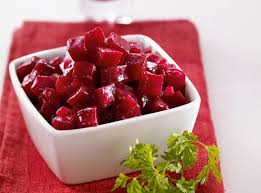 salade andalouse 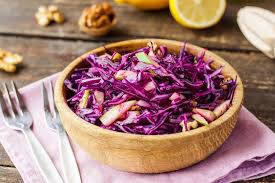 choux rouges du val de loire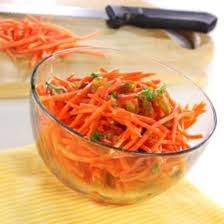 carottes rÂpÉes vinaigrette 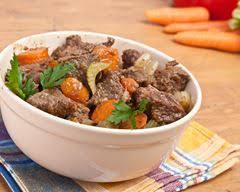 gardiane de boeuf 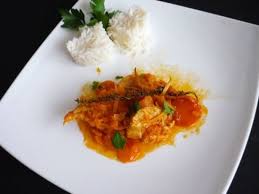 SAUTE DE DINDE MILANAISE tarte tomate chevre basilicPOT AU FEU DE DINDE 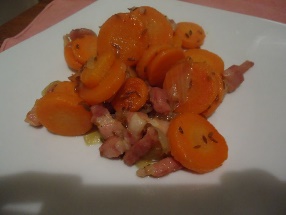 fondantes aux lardons 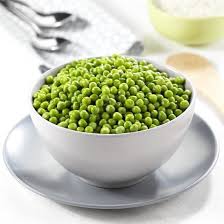 petits pois 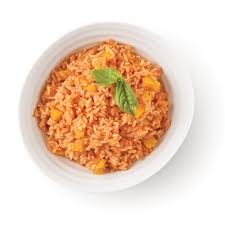 riz a la tomate 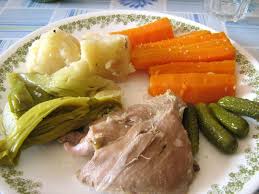 le carre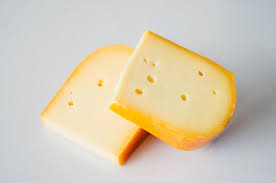 gouda 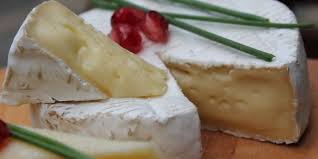 camembert 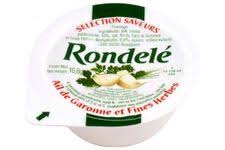 RONDELE AIL ET FINES HERBESmandarines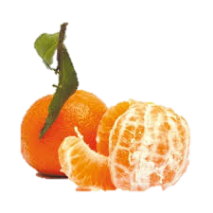 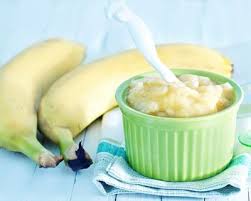 compote a la banane 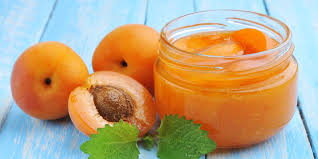 compote aux abricots 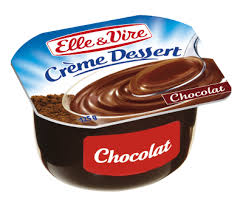 CREME DESSERT AU CHOCOLATPRIMAIRES et MATERNELLES                                      SEMAINE 05 - DU 27 AU 31 JANVIER 2020 - VILLERBONPRIMAIRES et MATERNELLES                                      SEMAINE 05 - DU 27 AU 31 JANVIER 2020 - VILLERBONPRIMAIRES et MATERNELLES                                      SEMAINE 05 - DU 27 AU 31 JANVIER 2020 - VILLERBONPRIMAIRES et MATERNELLES                                      SEMAINE 05 - DU 27 AU 31 JANVIER 2020 - VILLERBONLundi 27Mardi 28Jeudi 30Vendredi 31TABOULE DE SEMOULE BIO ORIENTAL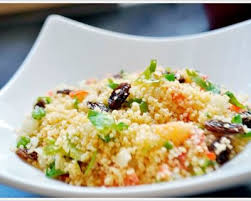 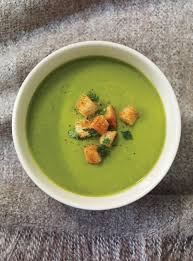 POTAGE ST germain choux ROUGES DU VAL DE LOIRE 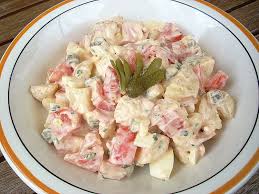 SALADE PIEMONTAISE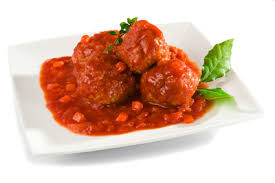 fricadelles sauce tomate PAVE DE HOKI A LA BRUNOISE DE LEGUMESœufs durs a la florentine BŒUF BRAISE AUX CAROTTES 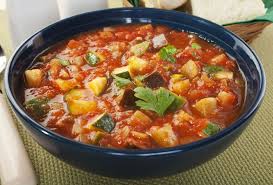 RATATOUILLE NIÇOISE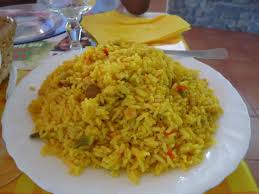 riz bio creole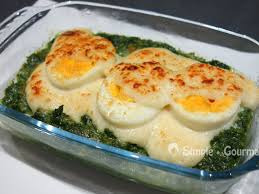 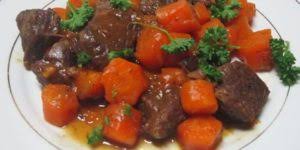 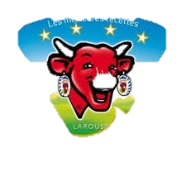 vache qui rit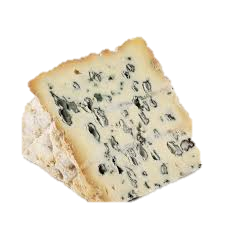 bleuPYRENEES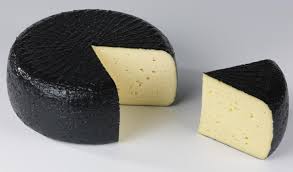 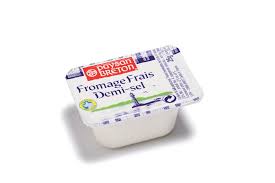 PAVE DEMI-SEL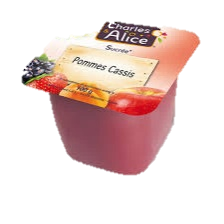 COMPOTE AU CASSIS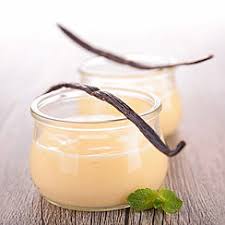 CREME DESSERT A LA VANILLE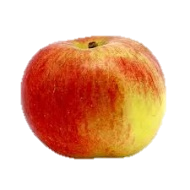 pomme FUJI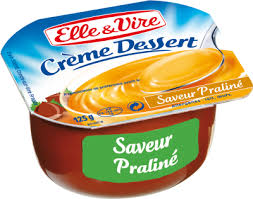 creme dessert au praline